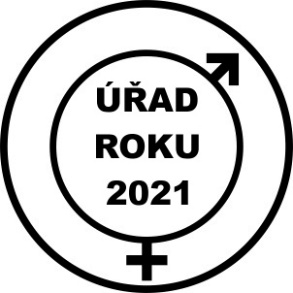 Dotazník „Úřad na cestě k rovnosti“ obce II. a III. typu(15. ročník)IDENTIFIKAČNÍ A STATISTICKÉ ÚDAJE (tyto údaje se nehodnotí)Prohlašuji, že všechny údaje uvedené v tomto soutěžním formuláři a jeho přílohách jsou pravdivé.HODNOCENÉ ÚDAJEÚŘAD (za každé ano 1 bod)C. OPATŘENÍ, KTERÁ OBEC/MĚSTO PŘIJAL/A PRO PREVENCI A ZMÍRNĚNÍ DOPADŮ KRIZE SOUVISEJÍCÍ S PANDEMICKOU SITUACÍ (za každé ano, příp. za uvedení konkrétních opatření 1 bod)Obec: Adresa úřadu obce: Kraj:Dotazník vyplnil/a: Funkce: E-mailová adresa/telefon:Počet zaměstnanců/zaměstnankyň úřadu:Celkový počet žen v úřadu:	z toho na vedoucí pozici:Celkový počet mužů v úřadu:	z toho na vedoucí pozici:Má váš úřad stanoveny cíle v oblasti rovných příležitostí žen a mužů a v oblasti podpory slaďování rodinného, pracovního a osobního života?   Ano          	                   Ne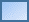 Jsou tyto cíle uvedeny v  oficiálních dokumentech?  Ano     	                   Ne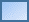 Pokud ano, v jakých? (za každou odpověď 1 bod navíc)Poskytuje nebo umožňuje váš úřad svým zaměstnancům a zaměstnankyním vzdělávání v oblasti rovných příležitostí žen a mužů?       Ano			      NePoskytuje váš úřad svým zaměstnancům a zaměstnankyním:Poskytuje váš úřad svým zaměstnancům a zaměstnankyním:Poskytuje váš úřad svým zaměstnancům a zaměstnankyním:denní péči pro děti zaměstnanců/kyňpružnou pracovní dobučástečný úvazekpráci z domova                           čerpání neplaceného volna nad rámec dovolenésdílení pracovního místakontakt s úřadem po dobu MD/RD možnost vzdělávání po dobu MD/RDpozvánky na společenské akce po dobu MD/RDintegrační program po návratu z MD/RD                     Ano	Ano	Ano	Ano	Ano	Ano	Ano       Ano       Ano       Ano	Ne                       Ne                     Ne                     Ne                     Ne                     Ne                      Ne       Ne         Ne       NePoskytuje váš úřad svým klientům/klientkám:Poskytuje váš úřad svým klientům/klientkám:Poskytuje váš úřad svým klientům/klientkám:bezbariérový přístupvyhrazená místa pro kočárkydětské/hrací koutkymísta pro kojící matkyodpočinkové zónypřebalovací pulty	Ano 	Ano	Ano	Ano	Ano	Ano                   Ne                   Ne                      Ne                      Ne                      Ne        Ne OPATŘENÍ NA INSTITUCIONÁLNÍ ÚROVNIVAŠE PŘÍKLADY DOBRÉ PRAXE PŘI ŘEŠENÍ DOPADŮ PANDEMIE Velmi děkujeme za Vaši ochotu při vyplňování tohoto dotazníku.Pro případné informace k obsahu dotazníku se obraťte na: JUDr. Jiřinu Castorena, tel.: 224 943 326, 739 049 151,  e-mail: j.cas@institutpraha.czVyplněný dotazník zašlete do 31. 8.  2021. Pro jeho odeslání využijte jednu z níže uvedených možností:na e-mailovou adresu: j.cas@institutpraha.cznebo na adresu: JUDr. Jiřina Castorena, oddělení rozvoje a mezinárodní spolupráce, Institut pro veřejnou správu Praha, Baarova 1026/2, 140 00 Praha 4 Věděli jste, že města a obce mohou přistoupit k Evropské chartě za rovnost žen a mužů?http://www.vlada.cz/cz/ppov/zmocnenec-vlady-pro-lidska-prava/rovne-prilezitosti-zen-a-muzu/aktuality/evropska-charta-za-rovnost-zen-a-muzu-77110/ nebo https://charter-equality.eu/Věděli jste, že vláda schválila Strategii rovnosti žen a mužů na léta 2021-2030? Více informací najdete na  http://www.vlada.cz/cz/ppov/rovne-prilezitosti-zen-a-muzu/aktuality/vlada-dnes-schvalila-strategii-rovnosti-zen-a-muzu-na-leta-2021---2030-187164/
